ПОСТАНОВЛЕНИЕ«14»  июня  2019 г. № 14с. Коргон«О внесении изменений в постановление  от 28.09.2017 года № 29  « Об утверждении порядка ведения муниципальной долговой книги»                Согласно  ч.4 , ч. 5 ст.121 Бюджетного кодекса Российской Федерации от 31.07.1998 г. № 145-ФЗ, на основании протеста прокуратуры от 31.05.2019 № 86-04-2019  постановление  от 28.09.2017 № 29 « Об утверждении  порядка  ведения муниципальной долговой книги» привести  в соответствие с действующим законодательством , а  именно :1.  В пункте 4.1 Порядка заменить слова « Раменского» на « Усть-Канского».2. Данное Постановление подлежит  официальному обнародованию  согласно п.7 ст.49 Устава  МО «Коргонское сельское поселение».3. Постановление вступает в силу со дня его подписания согласно п.1 ст.49 Устава  МО «Коргонское сельское поселение».Глава Коргонского сельского поселения                                                                     И.Д. Алачев     РЕСПУБЛИКА АЛТАЙ УСТЬ-КАНСКИЙ РАЙОН  АДМИНИСТРАЦИЯ  МУНИЦИПАЛЬНОГО ОБРАЗОВАНИЯ КОРГОНСКОЕ СЕЛЬСКОЕ ПОСЕЛЕНИЕ  649459 с. Коргон, ул. Набережная, 18тел./факс (38847) 26-5-46, admkorgon@mail.ru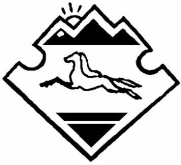 АЛТАЙ РЕСПУБЛИКАНЫҤКАН-ООЗЫ АЙМАКТЫҤ КОРГОН JYPTTЫН МУНИЦЫПАЛ ТОЗОЛМОЗИНИН АДМИНИСТРАЦИЯЗЫ649459 с. Коргон, ул. Набережная, 18тел./факс (38847) 26-5-46, admkorgon@mail.ru